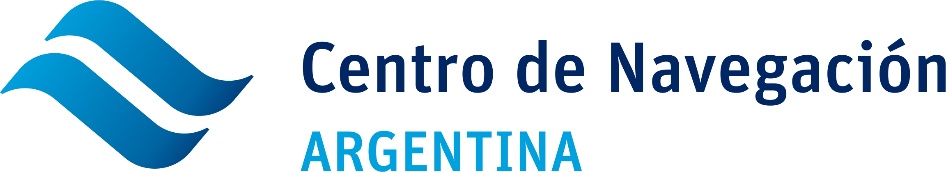 CURSO DE CONOCIMIENTOS GENERALES DE AGENCIA MARÍTIMAMarzo-Abril 2023Rogamos enviar este formulario con datos completos a info@cnav.org.arFORMULARIO DE INSCRIPCIONFORMULARIO DE INSCRIPCIONFORMULARIO DE INSCRIPCIONFORMULARIO DE INSCRIPCIONFORMULARIO DE INSCRIPCIONAPELLIDO Y NOMBRESEMPRESACUITD.N.I. TELEFONO PARTICULARPUESTO O CARGO EN SU EMPRESAE – MAILASISTIRÁ AL CURSO BAJO     MODALIDADINDICAR CON  (X)PRESENCIALPRESENCIALPRESENCIALASISTIRÁ AL CURSO BAJO     MODALIDADINDICAR CON  (X)A DISTANCIA POR ZOOMA DISTANCIA POR ZOOMA DISTANCIA POR ZOOMFACTURAR A:INDICAR CON  (X)EMPRESA    EMPRESA    EMPRESA    FACTURAR A:INDICAR CON  (X)PARTICULARCUILCUILDías de cursada:  27 y 29 de marzo y 3, 5, 10 y 12 de abril de 2023Horario: 17:00 a 19:30 horas.Lugar:  Modalidad Híbrida (en simultánea, presencial y virtual por Zoom). Se enviará link del curso dos días antes que comience el curso. En caso de no socios, se enviará el link, una vez confirmado el pago del curso. Valor del Curso: Socios Centro de Navegación $ 24.000 Público General  $ 36.000.Nota: Las clases por zoom no se graban.                           Días de cursada:  27 y 29 de marzo y 3, 5, 10 y 12 de abril de 2023Horario: 17:00 a 19:30 horas.Lugar:  Modalidad Híbrida (en simultánea, presencial y virtual por Zoom). Se enviará link del curso dos días antes que comience el curso. En caso de no socios, se enviará el link, una vez confirmado el pago del curso. Valor del Curso: Socios Centro de Navegación $ 24.000 Público General  $ 36.000.Nota: Las clases por zoom no se graban.                           Días de cursada:  27 y 29 de marzo y 3, 5, 10 y 12 de abril de 2023Horario: 17:00 a 19:30 horas.Lugar:  Modalidad Híbrida (en simultánea, presencial y virtual por Zoom). Se enviará link del curso dos días antes que comience el curso. En caso de no socios, se enviará el link, una vez confirmado el pago del curso. Valor del Curso: Socios Centro de Navegación $ 24.000 Público General  $ 36.000.Nota: Las clases por zoom no se graban.                           Días de cursada:  27 y 29 de marzo y 3, 5, 10 y 12 de abril de 2023Horario: 17:00 a 19:30 horas.Lugar:  Modalidad Híbrida (en simultánea, presencial y virtual por Zoom). Se enviará link del curso dos días antes que comience el curso. En caso de no socios, se enviará el link, una vez confirmado el pago del curso. Valor del Curso: Socios Centro de Navegación $ 24.000 Público General  $ 36.000.Nota: Las clases por zoom no se graban.                           Días de cursada:  27 y 29 de marzo y 3, 5, 10 y 12 de abril de 2023Horario: 17:00 a 19:30 horas.Lugar:  Modalidad Híbrida (en simultánea, presencial y virtual por Zoom). Se enviará link del curso dos días antes que comience el curso. En caso de no socios, se enviará el link, una vez confirmado el pago del curso. Valor del Curso: Socios Centro de Navegación $ 24.000 Público General  $ 36.000.Nota: Las clases por zoom no se graban.                           